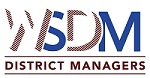 BARNES CENTER METROPOLITAN DISTRICTAnnual Town Hall Meeting Monday, December 18, 2023, at 10:00 A.M.** Please join the meeting from your computer, tablet, or smartphone**
https://video.cloudoffice.avaya.com/join/118641778 You can also dial in using your phone.
United States: +1 (213) 463-4500
Access Code: 118641778Board of DirectorsTimothy Hadjis, President								Term Expires May 2027Terry Schooler, Secretary/Treasurer							Term Expires May 2027Stephen Engel, Director								Term Expires May 2027Vacancy, Director									Term Expires May 2025Vacancy, Director									Term Expires May 2025AGENDA(enclosed presentation)Call to OrderPresentation Regarding the Status of Public Infrastructure Projects within the DistrictPresentation Regarding Outstanding BondsReview of Unaudited Financial StatementsOpen Floor for Questions – Members of the public may ask questions about the district. The Board may determine how much time is reserved for questions and for each individual speaker.Adjourn – Next Scheduled Meeting is TBD for 2024.